Глава 2. ПЕРВОБЫТНЫЕ ЗЕМЛЕДЕЛЬЦЫ И СКОТОВОДЫУрок 5. Возникновение земледелия и скотоводстваЦели: дать представление о возникновении земледелия и скотоводства, новых орудиях труда первобытных людей и новых коллективах; охарактеризовать последствия возникновения новых занятий для жизни первобытных людей; объяснить значения понятий духи, боги, племя, молитва, жертва, идол, религиозный обряд.Планируемые результаты: предметные: овладевать целостными представлениями об историческом пути народов; работать с исторической картой, анализировать и обобщать ее данные; выявлять закономерности изменений в социально-хозяйственной жизни людей с появлением земледелия и скотоводства; расширять опыт оценочной деятельности; метапредметные УУД: самостоятельно организовывать учебное взаимодействие в группе; определять собственное отношение к явлениям современной жизни; формулировать свою точку зрения; слушать и слышать друг друга; с достаточной полнотой и точностью выражать свои мысли в соответствии с задачами и условиями коммуникации; самостоятельно обнаруживать и формулировать учебную проблему; выбирать средства достижения цели из предложенных, а также искать их самостоятельно; давать определения понятий; анализировать, сравнивать, классифицировать и обобщать факты и явления; личностные УУД: обрести мотивацию к изучению нового материала; осмысливать социально-нравственный опыт предшествующих поколений; осознанно выбирать наиболее эффективные способы решения задач.Оборудование: проектор; мультимедийная презентация.Тип урока: урок открытия новых знаний.Ход урокаI. Организационный моментII. Мотивационно-целевой этапКонец ледникового периода. Люди заселили Северную Европу, Америку и Австралию. Берингов пролив тогда представлял собой перешеек. По нему-то первобытные жители Сибири и проникли в Америку.Преодолевая неширокие проливы между островами Индийского океана, пришельцы из Азии высаживались на австралийском берегу.(Учитель сообщает о том, что 13 тыс. лет назад на Земле наступило значительное потепление, ледник таял и отступал на север.)— Изменились ли наши предки? Что нового они научились делать? Обсудим эти вопросы на нашем уроке.(На экране слайды — этапы эволюции человека.)— Посмотрите на слайды. Изображения наших предков перепутаны. Расставьте их в том порядке, в каком менялась внешность человека, и объясните свои действия.(Проверка выполнения задания и объяснение нового понятия эволюция.)Итак, эволюция человека — это процесс его развития.— Вспомните и назовите основные орудия труда древних людей. Объясните, в чем заключалась их эволюция.— А как эволюционировало общество древних людей? Попробуйте изобразить этот процесс графически.(Составление схемы.)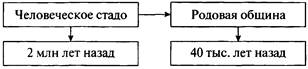 — Как вы считаете, остановится ли человек в своем развитии? Тема урока: «Возникновение земледелия и скотоводства». (Показывает презентацию.)План урока1. Мотыжное земледелие.2. Приручение животных.3. Родовые общины и племя.Проблемные вопросы. Почему на определенном этапе развития человеческого общества возникли скотоводство и земледелие? Почему первобытные люди часто считали животных своими сородичами и даже предками, называли себя «люди бобра», «люди орла»?III. Работа по теме урока1. Мотыжное земледелиеПредставьте себе, что вы перенеслись на 10 тыс. лет назад и оказались в древнем родовом поселке. Дома здесь сделаны из глины, перемешанной с рубленой соломой дикого ячменя и пшеницы. Поселение окружено каменной оградой. Рядом озеро, а вокруг деревья и кустарники.Жители поселка охотились на диких козлов, свиней, оленей и ловили рыбу. Когда мужчины уходили на охоту, женщины занимались собирательством. Они срезали колосья дикого ячменя и пшеницы ножами, сделанными из мелких и острых кремневых пластинок, вставленных в кость или рог. Это были древнейшие серпы. Женщины приносили злаки в поселок и растирали на зернотерках, состоявших из двух плоских камней.Представьте картину. Женщины возвращаются с поля, где они срезали колоски дикой пшеницы. Одна из них запнулась о лежащий камень и упала, рассыпав на землю собранные зерна. Встав, она собрала их, но часть не заметила. Вскоре прошел дождь, и зерно проросло.— Какой вывод могли сделать наши наблюдательные предки?Итак, они поняли, что зерно, брошенное в землю, прорастает, дает колос, срезав который можно получить много зерен. Так возникло земледелие. Постепенно люди овладели культурой возделывания земли.— Работая с текстом п. 1 § 4, опишите процесс выращивания урожая и дайте характеристику орудий труда, которые использовались в то время.— Как возникло земледелие?— Какое преимущество получили наши предки с его появлением?(Ученики приходят к следующим выводам.)1. Земледелие зародилось в Азии и возникло из собирательства.2. Земледелие обеспечивало человека постоянной растительной пищей, в первую очередь зерновыми культурами.(Составляется схема.)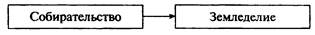 Зернотерка- камни для растирания зерна, в муку.2. Приручение животныхИздавна рядом с поселками людей селились дикие животные, особенно часто можно было видеть собак. Они любили рыться в помойных ямах, питались отбросами, которые выкидывали люди, предупреждали лаем о приближении других хищников.— Как вы думаете, какую пользу собака могла принести человеку?Действительно, часто на охоте люди замечали, что вместе с ними раненого зверя преследуют дикие собаки. Иногда они раньше человека настигали обессиленное животное. Подбежавшие охотники его добивали, разделывали тушу, а выброшенные внутренности пожирали собаки. Так собака стала первым домашним животным.Теперь, отправляясь на охоту, жители поселка брали с собой собак. Те могли найти логово дикой свиньи, охотники убивали зверя, а маленьких поросят приносили живыми в поселок. Благодаря луку и стрелам у людей стало больше мяса, поэтому не было необходимости съедать поросят сразу. Их стали держать за оградой. Так же поступали с пойманными козлятами. Молодняк подрастал. Живя около людей, животные привыкали к ним. Постепенно человек приручил и одомашнил свинью, козу, овцу и корову. Так возникло скотоводство.— Внимательно изучите предложенную схему и ответьте, почему именно в таком порядке происходило приручение животных.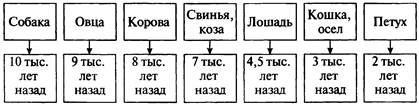 Таким образом, процесс приручения животных зависел от освоения человеком мест их обитания и целей, с которыми он использовал этих животных.— Как возникло скотоводство?— Какую роль оно сыграло в жизни людей?(Ученики приходят к следующим выводам.)Выводы, сделанные учениками:1. Скотоводство возникло из охоты.2. Скотоводство обеспечивало постоянное воспроизводство животных в домашних условиях и стабильное потребление человеком животных продуктов: мяса, молока, шерсти и т. д.(Составляется схема.)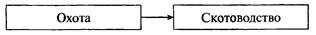 От хозяйства присваивающего наши предки перешли к хозяйству производящему.При производящем хозяйстве человек сам производил все, что было необходимо ему для жизни. Сюда относятся земледелие и скотоводство.Сотни тысяч лет люди, подобно животным, брали то, что давала им природа, в готовом виде. Только с возникновением земледелия и скотоводства они занялись производством хлеба, кожи, шерсти, рога, выращиванием овощей и др. Жизнь людей улучшилась, и население земного шара резко возросло.Подведем итоги нашего исследования:1. С возникновением скотоводства и земледелия люди получили возможность перейти к оседлому образу жизни.2. Скотоводство и земледелие обеспечили людей пищей, что дало возможность заниматься ремеслом.Глиняная посуда и одежда из тканиРемесло – изготовление ручным трудом.3. Родовые общины и племяПереход к земледелию и скотоводству позволил первобытным людям вести оседлый образ жизни, что привело к увеличению численности родовых общин. Ведь вести такое хозяйство было нелегко, требовалось немало: расчистить каменным топором поле для посева, разрыхлить землю деревянной мотыгой, убрать созревший урожай костяным серпом. Люди не могли справиться в одиночку, такой труд был под силу только большому коллективу. Родовые общины становились все более сплоченными.— Работая с текстом п. 4 § 4, попробуйте создать схему управления людей разными сферами жизни в период возникновения скотоводства и земледелия.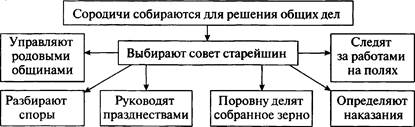 Несколько родовых общин, живших в одной местности, составляли племя.- ? Что такое  родовая община? Из кого она состояла? Как она была устроена? - Как вы думаете почему самым страшным было изгнание из племени? 5. Духи, идолы и жертвы.- Что такое религиозные верования?Для первобытного все его окружало казалось живым. В каждом растении или камне обитают духи.Духи –это сврхестественные существа.Боги – это самые могущественные духи.Все вокруг живое, значит с ним можно договориться. Нужно к нему правильно обратиться, что бы они услышали молитву.Молитва – это обращение к духам.Идолы – деревянные изображения духов и богов. Итог: Первобытные  люди верили, что их жизнью управляют сверхъестественные силы, на которые можно воздействовать.IV. Закрепление изученного материала— Насколько хорошо вы усвоили материал? Давайте проверим это, выполнив ряд заданий.Задание 1. Найдите ошибки в тексте (не менее четырех). Охотясь, наши предки стали замечать, что вместе с ними раненого зверя преследуют тигры. Иногда они раньше человека настигали обессиленное животное. Подбежавшие охотники его добивали, разделывали тушу, а выброшенные внутренности пожирали тигры. Дикие тигры подбегали и к самому поселку, копались в отбросах, предупреждая рыком о приближении других хищников.Тигр стал первым домашним животным, он помогал людям на охоте, находил логово кабана. Охотники убивали зверя и маленьких поросят. Так же поступали с пойманными козлятами. Живя около людей, животные к ним привыкали. Постепенно наши предки приручили свиней, коз, овец, коров и лошадей. Так возникло ремесло.Задание 2. Составьте рассказ о возникновении земледелия, используя слова-помощники.Начало рассказа. Женщины нашего рода, перетирая принесенные из леса семена диких злаков в муку, заметили, что зерно, упавшее на землю ..., поэтому....Слова-помощники: каменный топор, деревья, сжигали, зола, мотыга, пшеница, ячмень, серп, зернотерка, мука, лепешки, земледелие.Задание 3. Распределите занятия по типам хозяйства.1) Собирательство;2) скотоводство;3) охота;4) земледелие;5) ремесла.V. Подведение итогов урокаДомашнее задание§ 4. Дифференцированное задание:1. Для сильных учеников — составить кластер «Изменения в жизни людей в период потепления».2. Для средних учеников — ответить на вопрос: «Почему сородичи слушали старейшин? Ведь все были равны».3. Для слабых учеников — выполнить работу с контурными картами.Человеческое стадоРодовая общинаРодовое племя 2 млн. лет назад40 тыс. лет назад13-10 тыс. лет назадОсновные занятияСобирательствоОхотаНовые занятияЗемледелиеСкотоводство(собака, свиньи, овцы, козы и коровы)Новые орудия трудаИ что получалиМотыга (палка  сучком), Серп –срезали колосья.  Каменный топор для вырубления деревьев.ХлебМясо, шерсть, молоко.Территория возникновения и времяЗападная Азия 10тыс. лет назадЗападная Азия 10тыс. лет назадВывод: Появление земледелия и  скотоводства изменило жизнь людей. Вывод: Появление земледелия и  скотоводства изменило жизнь людей. Вывод: Появление земледелия и  скотоводства изменило жизнь людей. Человек начинает переходить от присваивающего хоз-ва к производящему.Производящие хоз-во – это все что необходимо для жизни человек производит сам.Человек стал вести оседлый образ жизни, жизнь на одном месте.Человек начинает переходить от присваивающего хоз-ва к производящему.Производящие хоз-во – это все что необходимо для жизни человек производит сам.Человек стал вести оседлый образ жизни, жизнь на одном месте.Человек начинает переходить от присваивающего хоз-ва к производящему.Производящие хоз-во – это все что необходимо для жизни человек производит сам.Человек стал вести оседлый образ жизни, жизнь на одном месте.Охота и собирательствоЗемледелие и скотоводствоДобывали только то, что было в природеПогодные условияВыращивали, использовали только то что могли использовать в своем хозяйствеПоявление запасовНе зависят от погодных условийУстройство дома первобытного человекаУстройство дома первобытного человекаУстройство дома первобытного человекаУстройство дома первобытного человекаПосудаПосудаДомодеждаПервобытные люди научились плести из тонких прутьев корзины.Плетенную корзину обмазывали глиной и обжигали на огне.На полу расстилали циновку- это коврик сплетенный из соломы.Изобретение ткачества. Был изоретен ткацкий станок. Из шкуры шерсти домашних животных пряли нить. С Изобретением льна и ткачества появилась шерстяная одежда.Вопросы для сравненияСтадоРодовая общинаПлемяСколько родовВожакОдинСовет старейшинУправлениеСтарейшина – самый опытный и мудрый человек из общины знавший повадки животных, свойства растений и древние предания.Решал споры между со пленниками и определял наказания.Присваивающее хозяйствоПроизводящее хозяйство